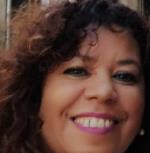 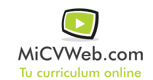 ESTUDIOSTécnico Especialista Administrativo FPII. Rama Administrativa Contable Instituto de Formación Profes 6/2002FP3 / Grado Superior. Administración y Dirección de Empresas IES AS FONTIÑAS. SANTIAGO DE COMPOSTELAEXPERIENCIA LABORALCENTRO COMERCIAL ÁREA CENTRAL  12/2016-12/0
-- Selecciona -- ((Seleccionar)) 

Facturación y contabilización a través del programa Glasof, realizando tareas de seguimiento de clientes y proveedores, cobros, pagos, caja, conciliación de apuntes contables Control de entrada y salida de documentación. Informes de gastos de suministros, de gastos jurídicos, etc. Convocatoria y planificación de reuniones. Atención telefónica y derivación de llamadas.Información adicionalInformación adicionalInformación adicional